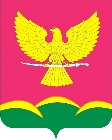 АДМИНИСТРАЦИЯ НОВОТИТАРОВСКОГОСЕЛЬСКОГО ПОСЕЛЕНИЯ ДИНСКОГО РАЙОНАПОСТАНОВЛЕНИЕот 07.12.2023                                                           № 1480станица НовотитаровскаяОб утверждении Программы профилактики рисков причинения вреда (ущерба) охраняемым законам ценностям по муниципальному контролю за соблюдением обязательных требований в сфере благоустройства на территории Новотитаровского сельского поселения Динского района на 2024 годВ соответствии с Федеральным законом от 31.07.2021 N 248-ФЗ "О государственном контроле (надзоре) и муниципальном контроле в Российской Федерации", постановлением Правительства Российской Федерации от 25.06.2021 N 990 "Об утверждении Правил разработки и утверждения контрольными (надзорными) органами программы профилактики рисков причинения вреда (ущерба) охраняемым законом ценностям", руководствуясь Уставом Новотитаровского сельского поселения Динского района,             п о с т а н о в л я ю:1.Утвердить Программу профилактики рисков причинения вреда (ущерба) охраняемым законам ценностям по муниципальному контролю за соблюдением обязательных требований в сфере благоустройства на территории Новотитаровского сельского поселения Динского района на 2024 год (прилагается).2.Отделу ЖКХ, транспорта, малого и среднего бизнеса администрации Новотитаровского сельского поселения Динского района (Бондарь М.М.) разместить настоящее постановление на официальном интернет-портале Новотитаровского сельского поселения Динского района www. novotitarovskaya.info.ru.3. Контроль за выполнением настоящего постановления возложить на начальника отдела ЖКХ, транспорта, малого и среднего бизнеса администрации Новотитаровского сельского поселения Динского района М.М, Бондарь.4. Постановление вступает в силу со дня его подписания и распространяет свои действия на правоотношения, возникшие с 01.01.2024 года.Исполняющий обязанностиГлавы Новотитаровскогосельского поселения                                                Г.Н. ЧернышПРИЛОЖЕНИЕк постановлению администрацииНовотитаровского сельского поселения Динского районаот 07.12.2023 № 1480Программа профилактики рисков причинения вреда (ущерба) охраняемым законам ценностям по муниципальному контролю за соблюдением обязательных требований в сфере благоустройства на территории Новотитаровского сельского поселения Динского района на 2024 год"1. Общие положения1.1. Настоящая программа разработана в соответствии со статьей 44 Федерального закона от 31 июля 2021 г. N 248-ФЗ "О государственном контроле (надзоре) и муниципальном контроле в Российской Федерации", постановлением Правительства Российской Федерации от 25 июня 2021 г. N 990 "Об утверждении Правил разработки и утверждения контрольными (надзорными) органами программы профилактики рисков причинения вреда (ущерба) охраняемым законом ценностям" и предусматривает комплекс мероприятий по профилактике рисков причинения вреда (ущерба) охраняемым законом ценностям при осуществлении муниципального контроля в сфере благоустройства.2. Анализ текущего состояния осуществления вида контроля, описание текущего уровня развития профилактической деятельности контрольного (надзорного) органа, характеристика проблем, на решение которых направлена программа профилактики.2.1. За отчетный период плановые и внеплановые проверки юридических лиц, индивидуальных предпринимателей не проводились.2.2. Мероприятия по профилактике нарушений обязательных требований осуществляются отделом ЖКХ, транспорта, малого и среднего бизнеса администрации Новотитаровского сельского поселения Динского района.Практика осуществления муниципального контроля в области благоустройства территории Новотитаровского сельского поселения Динского района показывает, что наиболее часто встречающимися нарушениями Правил благоустройства и санитарного содержания территории Новотитаровского сельского поселения Динского района, утвержденных решением Совета Новотитаровского сельского поселения Динского района от 11.12.2017 N 192-45/03 "Об утверждении Правил благоустройства и санитарного содержания территории Новотитаровского сельского поселения Динского района" (далее - Правила) являются нарушениями требований Правил:- Содержания домашних животных;- Правил содержания транспортных средств;- Оформления и размещения информации;- Уборки территории, прилегающей территории;- Размещения отходов;- Своевременной обрезки деревьев, произрастающих на прилегающих территориях - на юридических лиц, индивидуальных предпринимателей и физических лиц, ответственных за эксплуатацию объектов, в отношении которых установлена прилегающая территориях;- Уборки и содержания территории многоквартирных домов;- санитарного содержания прилегающей территории в случае, если в одном здании располагаются несколько пользователей (арендаторов);- Допущения произрастания сорной и карантинной растительности на закрепленных территориях, а также на прилегающих к ним участках;- Требований к установке и оформлению объектов придорожного сервиса для торговли сельскохозяйственной продукцией на территории Новотитаровского сельского поселения Динского района- Самовольной вырубки деревьев и кустарников, зеленых насаждений вырубку (уничтожение) или повреждений деревьев - Требований на производство земляных работ.С целью профилактики нарушений требований законодательства, отделом ЖКХ, транспорта, малого и среднего бизнеса путём размещения данной информации на официальном Интернет-портале Новотитаровского сельского поселения Динского района, а также путем постоянного взаимодействия с руководителями органов территориального общественного самоуправления Новотитаровского сельского поселения Динского района, в адрес которых направляются руководства с целью информирования населения Новотитаровского сельского поселения Динского района о соблюдении обязательных требований, установленных Правилами.3. Цели и задачи реализации программы профилактики.1. Программа профилактики рисков причинения вреда (ущерба) охраняемым законом ценностям по муниципальному контролю в сфере благоустройства на территории Новотитаровского сельского поселения Динского района в рамках осуществления муниципального контроля отделом ЖКХ, транспорта, малого и среднего бизнеса на 2024 год (далее - программа профилактики)направлена на решение проблемы предупреждения нарушений обязательных требований и повышения правовой грамотности контролируемых лиц, что в свою очередь должно привести к общему уменьшению контрольных (надзорных) мероприятий за счет снижения внеплановых контрольных (надзорных) мероприятий.3.1.Основными целями Программы профилактики являются:1. Стимулирование добросовестного соблюдения обязательных требований законодательства в сфере благоустройства всеми контролируемыми лицами.2. Устранение условий, причин и факторов, способных привести к нарушениям обязательных требований законодательства в сфере благоустройства и (или) причинению вреда (ущерба) охраняемым законом ценностям.3. Создание условий для доведения обязательных требований законодательства в сфере благоустройства до контролируемых лиц, повышение информированности о способах их соблюдения.4. Предупреждение нарушений контролируемыми лицами обязательных требований законодательства в сфере благоустройства, включая устранение причин, факторов и условий, способствующих возможному нарушению обязательных требований.5. Мотивация к добросовестному исполнению контролируемыми лицами обязательных требований законодательства в сфере благоустройства.6. Сокращение количества нарушений обязательных требований законодательства в сфере благоустройства.7. Разъяснение контролируемым лицам обязательных требований законодательства в сфере благоустройства.8. Укрепление системы профилактики нарушений обязательных требований законодательства в сфере благоустройства.9. Оценка состояния подконтрольной среды и установление зависимости видов и интенсивности профилактических мероприятий от особенностей контролируемого лица.10. Обеспечение доступности актуальной информации об обязательных требованиях законодательства в сфере благоустройства.11. Формирование единого понимания контролируемыми лицами обязательных требований законодательства в сфере благоустройства.12. Выявление причин, факторов и условий, способствующих нарушению обязательных требований законодательства в сфере благоустройства.4. Перечень профилактических мероприятий, сроки (периодичность)их проведения.При осуществлении муниципального контроля в сфере благоустройства проведение профилактических мероприятий, направленных на снижение риска причинения вреда (ущерба), является приоритетным по отношению к проведению контрольных (надзорных) мероприятий.Программой профилактики устанавливаются следующие виды профилактических мероприятий:5. Показатели эффективности и результативности программы.Эффективность реализации программы профилактики оценивается:1) Повышением эффективности системы профилактики нарушений обязательных требований законодательства в сфере благоустройства;2) Повышением уровня правовой грамотности контролируемых лиц в вопросах исполнения обязательных требований законодательства в сфере благоустройства, степенью их информированности об обязательных требованиях, о принятых и готовящихся изменениях в системе обязательных требований, о порядке проведения контрольных (надзорных) мероприятий, правах контролируемых лиц в ходе контрольных (надзорных) мероприятий;3) Снижением количества правонарушений при осуществлении контролируемыми лицами своей деятельности.Основными механизмами оценки эффективности и результативности профилактических мероприятий являются анализ статистических показателей контрольной (надзорной) деятельности.Оценка эффективности реализации Программы профилактики рассчитывается ежегодно (по итогам календарного года).Ожидаемый результат Программы профилактики - снижение количества выявленных нарушений обязательных требований законодательства в сфере благоустройства при увеличении количества и качества проводимых профилактических мероприятий.Методика оценки эффективности профилактических мероприятий предназначена способствовать максимальному достижению общественно значимых результатов снижения, причиняемого контролируемыми лицами вреда (ущерба) охраняемым законом ценностям при проведении профилактических мероприятий.Целевые показатели результативности мероприятий Программы профилактики по муниципальному контролю в сфере благоустройства:1) Количество выявленных нарушений обязательных требований законодательства в сфере благоустройства, шт.2) Количество проведенных профилактических мероприятий, шт. Показатели эффективности:1) Снижение количества выявленных при проведении контрольно-надзорных мероприятий нарушений обязательных требований законодательства в сфере благоустройства, %2) Количество проведенных профилактических мероприятий контрольным (надзорным) органом, ед.3) Доля профилактических мероприятий в объеме контрольных (надзорных) мероприятий, %.Показатель рассчитывается как отношение количества проведенных профилактических мероприятий к количеству проведенных контрольно-надзорных мероприятий. Ожидается ежегодный рост указанного показателя.Результаты оценки фактических (достигнутых) значений показателей включаются в ежегодные доклады об осуществлении муниципального контроля в сфере благоустройства.N п/пВид профилактического мероприятияОписание профилактического мероприятияСрок исполненияСтруктурное подразделе-ние, ответствен-ное за реализацию1.ИнформированиеИнформирование контролируемых лиц и иных заинтересованных лиц по вопросам соблюдения обязательных требований осуществляется посредством размещения сведений, предусмотренных пунктами 1-3, 5, 8-10, 14, 16 части 3 статьи 46 Федерального закона N 248-ФЗ на официальном Интернет-портале Новотитаровского сельского поселения Динского района в сети "Интернет" в подразделе "Муниципальный контроль в сфере благоустройства" раздела "Муниципальный контроль".На сайте размещаются и поддерживаются в актуальном состоянии следующие сведения:1) тексты нормативных правовых актов, регулирующих осуществление муниципального контроля в сфере благоустройства;2) руководство по соблюдению обязательных требований;3) программа профилактики рисков причинения вреда и план проведения плановых контрольных (надзорных) мероприятий;4) сведения о способах получения консультаций по вопросам соблюдения обязательных требований;5) доклад о муниципальном контроле в сфере благоустройства.Постоянно по мере необходимостиОтдел ЖКХ, транспорта, малого и среднего бизнеса2.Объявление предостереженияОбъявление контролируемому лицу предостережения о недопустимости нарушения обязательных требований (далее - предостережение) с предложениями о принятии мер по обеспечению соблюдения обязательных требований в случае наличия у органа муниципального контроля сведений о готовящихся нарушениях обязательных требований или признаках нарушений обязательных требований и (или) в случае отсутствия подтвержденных данных о том, что нарушение обязательных требований причинило вред (ущерб) охраняемым законом ценностям либо создало угрозу причинения вреда (ущерба) охраняемым законом ценностям.Постоянно, по мере необходимо стиОтдел ЖКХ, транспорта, малого и среднего бизнеса3.КонсультированиеКонсультирование по вопросам, связанным с организацией и осуществлением муниципального контроля в сфере благоустройства, которое осуществляется по обращениям контролируемых лиц и их представителей.Консультирование осуществляется без взимания платы.Консультирование может осуществляться по телефону, посредством видео-конференц-связи, на личном приеме либо в ходе проведения профилактических мероприятий, контрольных (надзорных) мероприятий.Постоянно, по мере необходимо стиОтдел ЖКХ, транспорта, малого и среднего бизнесаN п/пНаименование показателяВеличина1.Полнота информации, размещенной на официальном сайте Новотитаровского сельского поселения Динского района в сети в сети "Интернет" в соответствии с частью 3 статьи 46 Федерального закона от 31 июля 2021 г. N 248-ФЗ "О государственном контроле (надзоре) и муниципальном контроле в Российской Федерации"100%2.Удовлетворенность контролируемых лиц и их представителями консультированием должностными лицами контрольного (надзорного) органа100% от числа обратившихся3.Количество проведенных профилактических мероприятийне менее 500 мероприятий, проведенных контрольным органом